Chapter 13 – The Humanized Environment: Key Issue 2How Have Humans Altered Earth’s Environment?Fouberg pp. 386-3941. Define renewable resources:2. Define nonrenewable resources:3. How have the following areas been affected by a shortage of water?4. What is the hydrologic cycle?5. What are some of the arguments that physical geographer Jamie Linton has towards the hydrologic cycle?6. Describe the situation and the conflict over water use between Israel & Palestine7. Using figure 13.12 & the blank map on the right, identify all of the countries in the Middle East and trace the water pipelines that exist.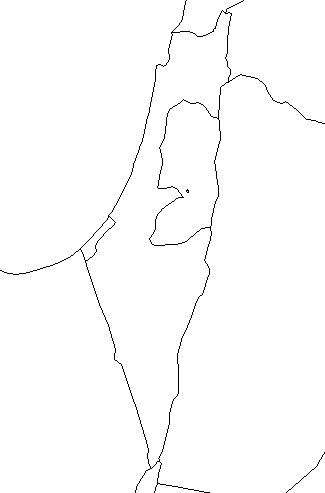 8.  In the chart below, describe the areas where changes have been taking place in our earth’s atmosphere.9. In the chart below, describe the areas where changes have been taking place in our earth’s atmosphere. BIODIVERSITY10. Define biodiversity:11. Human impacts on ___________________________________ have increased over time.  The domestication of animals, followed by the __________________________________________ of plant life, caused significant changes in our relationship with other species.12. Humans have also _____________________________________ to extinctions.  CALIFORNIAFLORIDADESCRIPTIONWATER SOURCECONFLICTDESCRIPTION OF CHANGESCLIMATE CHANGEEXTREME WEATHER EVENTSACID RAINDESCRIPTION OF CHANGESDEFORESTATIONSOIL EROSIONWASTE DISPOSALHUMAN TRAVELHUMAN INTRODUCED SPECIES